Магнитное полеПрочитать, сделать краткий конспект!Основные характеристики магнитного поляМагнитные цепиМагнитное поле представляет собой особую форму материи которая проявляется через механическое взаимодействие токов и через возникновение ЭДС в проводниках движущихся в этом поле. Оно обнаруживается вокруг движущихся электрических зарядов, следовательно и вокруг проводника с током.Графическое изображение магнитного поляГрафически магнитное поле изображают магнитными силовыми линиями, которые проводят так, чтобы направление силовой линии в каждой точке поля совпадало с направлением сил поля; магнитные силовые линии всегда являются непрерывными и замкнутыми.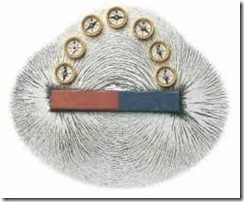 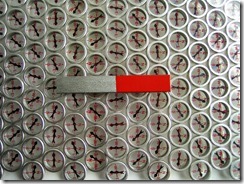 Для того что бы определить направление магнитного поля можно воспользоваться магнитной стрелкой, или правилом буравчика.Правило буравчика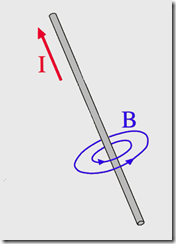 Основные характеристики магнитного поляМагнитная индукция B  — это векторная величина определяющая силу действующую на заряженную частицу со стороны магнитного поля. Измеряется в теслах Тл.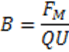 B = Ф/S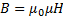   магнитная постоянная.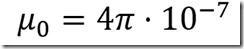 µ — относительная магнитная проницаемость — табличная величина (для вакуума = 1)Магнитный поток Ф — скалярная физическая величина числено равная произведению магнитной индукции на площадь поверхности ограниченной замкнутым контуром. Измеряется в веберах Вб.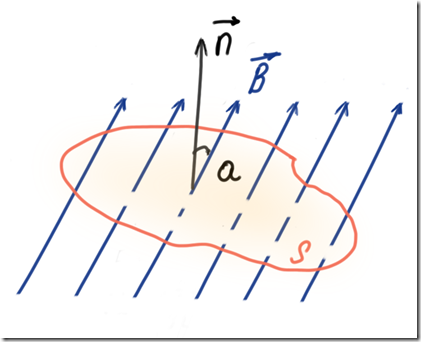 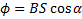 